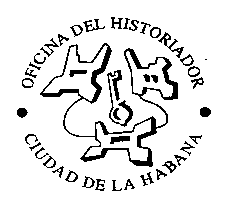 Beca de Creación de Nuevos MediosHabana Espacios Creativos de la OHCHHabana Espacios Creativos de la Oficina del Historiador de la ciudad de La Habana convoca a la Beca de Creación de Nuevos Medios, con el objetivo de fomentar y promover el uso de las nuevas tecnologías (desarrollo de aplicaciones, diseño y programación, videojuegos, arte sonoro, animación, etc.) entre los jóvenes creadores de la ciudad y en especial, del municipio La Habana Vieja.La Beca de Creación contribuirá al desarrollo y producción de los proyectos presentados, mediante una pasantía de seis meses a un año en Habana  Espacios Creativos. Como parte de la beca se habilitará un espacio y se pondrán a disposición los medios técnicos e insumo necesarios para el desarrollo y la producción del proyecto.Durante el período de la beca los jóvenes creadores tendrán acceso a capacitaciones y asesorías y se vincularán a otros proyectos creativos nacionales e internacionales. En el proceso de trabajo se generarán acciones de intercambio con la comunidad y otras contempladas en el Programa Sociocultural de la Oficina del Historiador. Como parte del proceso de selección, los candidatos serán entrevistados por el comité gestor de Habana Espacios Cereativos. Serán otorgadas 3 becas entre las diferentes categorías mencionadas.¿Quiénes pueden aplicar?Podrán participar jóvenes entre 18 y 35 años, residentes en el territorio nacional, que sean, diseñadores, programadores, deejays, artistas digitales y aficionados con formación autodidacta que se desempeñen en el sector.¿Cómo aplicar?Para la aplicación deberá ser completado el formulario de aplicación adjunto a esta convocatoria y enviarlo al correo electrónico: habanaespacioscreativos@gmail.com PlazoLas aplicaciones serán recibidas desde el 25 de junio y hasta el 30 de julio de 2020.ContáctenosTeléfono:  +53 78665168Dirección: Esq. Habana y Teniente Rey. Habana Vieja, La Habana. Correo: habanaespacioscreativos@patrimonio.ohc.cu. 